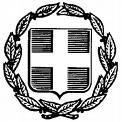  ΕΛΛΗΝΙΚΗ ΔΗΜΟΚΡΑΤΙΑ       ΝΟΜΟΣ  ΑΤΤΙΚΗΣ       	                                                                  Μαρκόπουλο:        20-5-2024                   ΔΗΜΟΣ ΜΑΡΚΟΠΟΥΛΟΥ                                    Μ Ε Σ Ο Γ Α Ι Α Σ                                  Αρ. Πρωτ.:             9924 Σας γνωρίζουμε ότι, η δέκατη πέμπτη (15η) Έκτακτη Συνεδρίαση του Δημοτικού Συμβουλίου έτους 2024 θα πραγματοποιηθεί, δια περιφοράς την Τετάρτη 22-5-2024 και ώρα  10.00 π.μ. σύμφωνα με τις διατάξεις του άρθρου 67, παρ.5 του Ν.3852/2010, όπως τροποποιήθηκαν με τις αντίστοιχες του άρ.184, παρ.1 του Ν.4635/2019, καθώς και την υπ΄ αριθμ. 98/26-1-2024 εγκύκλιο του ΥΠΕΣ, με αποστολή της ψήφου σας (υπέρ, κατά, παρών) μέσω ηλεκτρονικού ταχυδρομείου, για λήψη απόφασης επί του μοναδικού κατωτέρω θέματος:Λήψη απόφασης για απόδοση της επιχορήγησης του ΥΠΕΣ (υπ΄αρ.πρωτ.: 38193/26-4-2024 απόφαση), στο Δημοτικό Λιμενικό Ταμείο Μαρκοπούλου Μεσογαίας, για την κάλυψη δαπανών παροχής υπηρεσιών ναυαγοσωστικής κάλυψης σε οργανωμένες ή μη παραλίες, σύμφωνα με τις διατάξεις του αρ. 7 του Π.Δ. 71/2020.Η Πρόεδρος τουΔημοτικού ΣυμβουλίουΔΡΑΚΟΥ ΔΗΜΗΤΡΑΗ συνεδρίαση ορίζεται κατεπείγουσα, βάσει των διατάξεων του Ν.3852/2010 αρ.67 παρ.5,  λόγω ανάγκης για λήψη κατεπείγουσας απόφασης, που αφορά την κάλυψη επειγουσών λειτουργικών αναγκών, του Δημοτικού Λιμενικού Ταμείου Μαρκοπούλου.